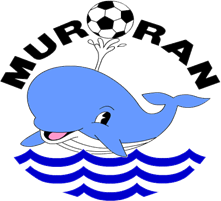 令和２年度　　　　　室蘭市学校適応指導教室　　「くじらん教室」入室のしおり　　　　　　　　　　　　　　　　　　　　　　　　　　　　　　　　　　　　室蘭市教育委員会１．くじらん教室では学校に登校できない児童生徒に対し、学校への復帰・集団生活への適応や社会的自立に向け、一人一人の状況に応じて、次のような指導・援助・相談を行っています。○　児童生徒一人一人の悩みや不安について教育相談を行い、心の安定を図ります。○　基本的生活習慣の確立を図り、社会的な自立を促します。○　児童生徒の自主学習を学習支援員が支援し、基礎的な学力の定着を図ります。○　軽スポーツや体験学習、ゲーム的活動等を通して対人関係の改善を図り、集団生活に参加する意欲を高めます。　　　　＊体験学習には数百円程度の実費がかかることがあります。○　保護者や学校との連絡・相談を密にするとともに、各関係機関と連携の上、児童生徒の学校復帰や社会的自立を目指します。　　　＊上記諸活動等を異学年の児童生徒と共に行っています。２．通室日・通室時間は○　月曜日～金曜日までの午前９：００から９：３０の間に通室、各種活動は午後２：１０迄です。土日や祝祭日、学校の長期休業期間中はお休みです。３．通室できるくじらん教室は◇　昼食は弁当持参です。また、公共機関を利用して通室する場合は保護者負担となります。